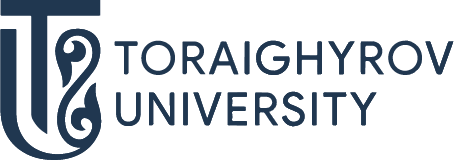 ОТКРОЙ МИР ОБРАЗОВАТЕЛЬНЫХ ПРОГРАММ!МЕХАНИКА И НЕФТЕГАЗОВОЕ ДЕЛО6B07201 Нефтегазовое дело6B07204 Нефтегазовое дело6B07114 Нефтегазовое делоТРАЕКТОРИЯТехническое обслуживане и ремонт оборудования в нефтегазовой и нефтехимической отрасли;Транспортировка и хранение нефти нефтепродуктов и газаТехнология нефтегазохимических процессовПЕРСПЕКТИВЫ ТРУДОУСТРОЙСТВАГДЕ ТЫ МОЖЕШЬ РАБОТАТЬ:ТОО «ПНХЗ»АО «КазТрансОйл»ТОО «Компания Нефтехим LTD»ТОО «КазПромБезопасность – ПВ»ТОО «Тенгизшевройл»АО «НК «КазМунайГаз»КЕМ ТЫ МОЖЕШЬ РАБОТАТЬ:ЛаборантМашинистОператорИнженерПоступай правильно – поступай в ToU